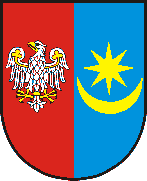 STAROSTWO POWIATOWE W MIŃSKU MAZOWIECKIMWYDZIAŁ ŚRODOWISKA I ROLNICTWA05-300 Mińsk Mazowiecki, ul. Konstytucji 3-go Maja 16Tel.: (25) 756 40 50, fax: (25) 756 40 60http://www.powiatminski.pl, e-mail: boi210@powiatminski.plBIP: http://www.powiatminski.pl/bip/ KARTA USŁUG NRWS1. Nazwa sprawyPrzeniesienie koncesji na rzecz innego podmiotu2. Miejsce załatwienia sprawypokój nr 213, II piętro,tel. (25) 75640 53,e-mail: geolog@powiatminski.pl,Czas pracy:    poniedziałki  8.00-16.00,  wtorki 8.00-16.00, środy 8.00-17.00, czwartki 8.00-16.00, piątki  8.00-15.003. Podstawa prawnaArt. 36 ustawy z dnia 9 czerwca 2011 roku Prawo geologiczne i górnicze 4. Wymagane dokumentyWniosek o przeniesienie koncesji (przeniesienie koncesji następuje na wniosek podmiotu, który ubiega się o to  
               przeniesienie) zawierający:1. oznaczenie wnioskodawcy, jego siedziby i adresu,2. określenie numeru w rejestrze przedsiębiorców lub w ewidencji działalności gospodarczej, numeru identyfikacji podatkowej  
               NIP (załącznik: odpis z Krajowego Rejestru Sądowego lub zaświadczenie z ewidencji działalności gospodarczej,  
               zaświadczenie o nadaniu NIP-u. Ponadto w przypadku spółek cywilnych dodatkowo: kopia umowy spółki cywilnej wraz z 
               ewentualnymi aneksami oraz adresy korespondencyjne wszystkich wspólników),3. znak decyzji udzielającej koncesji, która ma być przeniesiona, datę jej wydania, nazwę organu wydającego oraz wszystkie             
                   jej zmiany,Do wniosku należy dołączyć:1. zgodę dotychczasowego przedsiębiorcy na przeniesienie koncesji na rzecz innego podmiotu,2. zgodę przedsiębiorcy, na rzecz którego koncesja zostanie przeniesiona, na przyjęcie wszystkich warunków określonych 
                    koncesji; 3. dokumenty potwierdzające, prawo wnioskodawcy do korzystania z nieruchomości gruntowej w zakresie niezbędnym do  
                    wykonywania zamierzonej działalności(odpis z księgi wieczystej, wypis z ewidencji gruntów, umowy notarialne, umowy  
                   dzierżawy, umowa użyczenia),4. dokumenty potwierdzające, prawo wnioskodawcy do korzystania z informacji geologicznej w zakresie niezbędnym do 
                   wykonywania zamierzonej działalności (decyzja udzielająca koncesji na poszukiwanie lub rozpoznawanie złoża, decyzja 
                   zatwierdzająca projekt robót geologicznych)- nie dotyczy koncesji wydanych przed dniem 1 stycznia 2012 r.,5. dokumenty potwierdzające, że przedsiębiorca ubiegający się o przeniesienie koncesji jest w stanie spełnić wymagania 
                    związane z wykonywaniem zamierzonej działalności (np.: wykaz posiadanych maszyn i urządzeń do eksploatacji kopaliny 
                   lub umowa wynajmu/dzierżawy w/w sprzętu, itp., zaświadczenie z ZUSu, Urzędu Skarbowego o niezaleganiu składek,  
                   opinia z banku)5. OpłataOpłata skarbowa w wysokości 10 zł na podst. art. 1 ust. 1 pkt 1a, art. 5 ust. 1 i art. 6 ust. 1 pkt 1 ustawy z dnia 16 listopada 
               2006 r. o opłacie skarbowej oraz części I poz. 53 załącznika do tej ustawy. Opłatę wnosi się, z chwilą złożenia wniosku, w kasie Urzędu Miasta w Mińsku Mazowieckim, ul. Konstytucji 3 Maja 1 lub na 
               rachunek bankowy Urzędu Miasta w Mińsku Mazowieckim  nr: 88 9226 0005 0024 4185 2000 0030 lub w kasie Starostwa 
               Powiatowego w Mińsku Mazowieckim w godz.: poniedziałki  8.00-15.00,  wtorki 8.00-15.00, środy 8.00-16.00, czwartki 8.00-
               15.00, piątki  8.00-14.006. Miejsce złożenia dokumentówBiuro Obsługi Interesantów, pokój nr 210, II piętro, tel. (25) 756 40 50,poniedziałki  8.00-16.00,  wtorki 8.00-16.00, środy 8.00-17.00, czwartki 8.00-16.00, piątki  8.00-15.007. Termin załatwienia               Zgodnie z art. 35 § 1 i § 3 ustawy z dnia 14 czerwca 1960 r. Kodeks postępowania administracyjnego nie później niż w ciągu    
               miesiąca, a sprawy szczególnie skomplikowane - nie później niż w ciągu dwóch miesięcy od dnia wszczęcia postępowania. 9. Informacje dodatkoweZgodnie z art. 36 ust. 7 ustawy z dnia 9 czerwca 2011 roku Prawo geologiczne i górnicze przeniesienie koncesji przenosi  
   również prawa i obowiązki wynikające z innych decyzji wydanych na podstawie ustawy.